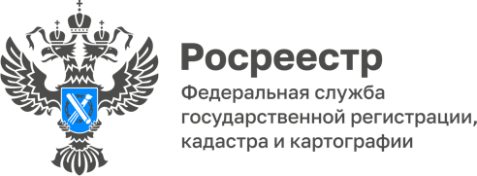                                                                                                                                                 ПРЕСС-РЕЛИЗУПРАВЛЕНИЯ ФЕДЕРАЛЬНОЙ СЛУЖБЫ ГОСУДАРСТВЕННОЙ РЕГИСТРАЦИИ, КАДАСТРА И КАРТОГРАФИИ ПО БЕЛГОРОДСКОЙ ОБЛАСТИВ Управлении Росреестра по Белгородской области рассказали про экспресс-выписку по объекту недвижимости, которую можно получить на портале ГосуслугС 1 марта текущего года собственник объекта недвижимости может заказать в Личном кабинете на портале Госуслуг экспресс-выписку по объекту недвижимости, в которой будут содержаться сведения из Единого государственного реестра недвижимости (ЕГРН) по данному объекту, включая информацию о персональных данных собственника. Данная выписка предоставляется в электронном виде абсолютно бесплатно.«Чтобы заказать экспресс-выписку через портал Госуслуг необходимо:1. Зайти на портал Госуслуг под своей учетной записью (она обязательно должна быть подтверждена);2. Воспользоваться поиском, указав в запросе - «сведения из ЕГРН»;3. Затем перейти к заполнению заявления, в котором нужно выбрать графу «Получить экспресс-выписку»;4. Далее необходимо проверить правильность указанных данных из личного кабинета Госуслуг (дата рождения, телефон, электронная почта и т.д.) и выбрать объект недвижимости, по которому вы хотите получить сведения из ЕГРН.5. Отправить запрос», - прокомментировала заместитель руководителя Управления Росреестра по Белгородской области Лариса Александрова. Экспресс-выписка появляется в личном кабинете пользователя в течении 1 минуты после отправки запроса и содержит:- описание объекта - кадастровый номер, вид, наименование, площадь, этаж, протяжённость, разрешённое использование, назначение, год ввода в эксплуатацию;- кадастровую стоимость;- сведения о правообладателе;- вид, дату и номер государственной регистрации права и его ограничений;- наименование и реквизиты документов-оснований государственной регистрации права;- сведения о заявленных в судебном порядке правах требования;- сведения о невозможности государственной регистрации без личного участия правообладателя или его представителя;- сведения о невозможности государственной регистрации перехода, прекращения, ограничения права на земельный участок из земель сельхозназначения;- сведения обо всех владельцах указанной недвижимости, как бывших, так и нынешних.«Экспресс-выписку принимают все органы и организации, как и обычную выписку. Важно сказать, что при самостоятельной распечатке электронный документ теряет свою юридическую силу. Если вы хотите получить бумажный вариант выписки с печатью, то вам следует обратиться в любое МФЦ Белгородской области, при себе необходимо иметь паспорт и номер заявления из личного кабинета на портале Госуслуг», - пояснила руководитель ГАУ БО «Многофункциональный центр предоставления государственных и муниципальных услуг» Олеся Митякина.Контакты для СМИ:Анастасия Быстрова,пресс-секретарь Управления Росреестрапо Белгородской областител.: 8 (4722) 30-00-22 доб. 1617моб.: 8(910)2218898BistrovaAA@r31.rosreestr.ruсайт: https://rosreestr.gov.ru